2° CRONOGRAMA DE ACTIVIDADES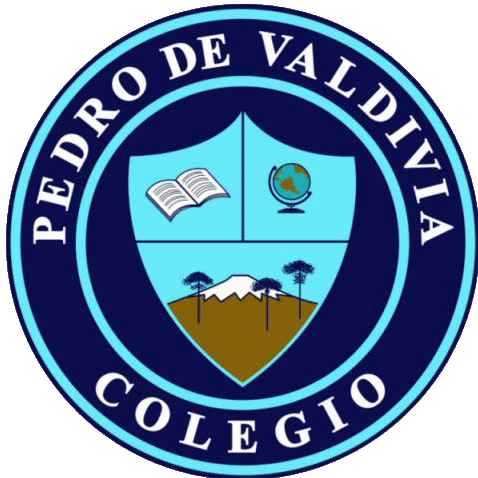 UNIDAD Nº1 “¿Cómo es el lugar donde vivimos?” (Trabajar con mapas y conocer nuestro país)DOCENTE: Evelyn CarrielCURSO O NIVEL: Segundo BásicoASIGNATURA: Historia, Geografía y Ciencias SocialesSEMANA /FECHAACTIVIDADESADECUACIÓN  PROYECTO INTEGRACIÓN RECURSOFECHA ENTREGA 25 de mayo Desarrollo de actividades basadas en el libro.Realizar las páginas 22, 23 y 24; Sobre ¿Cómo representar lugares más grandes?Actividad 1:En la página 22 y 23 aparecen diferentes representaciones de la Tierra, obsérvalas muy bien y contestar las dos preguntas que aparecen al final de la página 22. Desarrollándolas en el cuaderno.Actividad 2:Observa la página 24, en ella aparece un planisferio del mundo, debes reconocer los continentes, océanos y el territorio chileno. Luego de ello responde las preguntas que están al final de la página en el cuaderno. El globo terráqueo tiene la ventaja de representar la forma de la tierra con mayor exactitud, pero el planisferio permite visualizar toda la superficie terrestre de una sola vez. Te presentamos  un DESAFÍO, en la plataforma del establecimiento encontraras un material para elaborar un globo terráqueo. Tienes la plantilla y debes contar con una pelota o algo redondo. ACTIVIDADEn el globo terráqueo que construiste anteriormente, escribe el nombre de los continentes y marca donde se ubica Chile. Libro de asignatura de HistoriaPueden observar este video sobre los mapashttps://www.youtube.com/watch?v=xZLP4i_W_UM29 de mayo01 de junioDesarrollo de actividades basadas en el libro.Realizar las páginas 25 y 26.Actividad 1:Observa el mapa de América de la página 25, y responde las preguntas al final de la página en el cuaderno.Actividad 2:Observa el mapa de Chile de la página 26 y responde las preguntas del final de la página en cuaderno..Podemos preguntar al niñ@ ¿Cómo reconocemos a Chile en el mapa? ¿Qué forma tiene? ¿Qué océano baña las costas de Chile? En la plataforma del colegio encontraras una plantilla del mapa de Chile, recórtalo y pégalo en tu cuaderno, identifica con su nombre nuestra región ( IX Región de la Araucanía) Más adelante volveremos a usar este mapaLibro de asignatura de HistoriaPueden observar este video sobre los mapashttps://www.youtube.com/watch?v=9k25rdvq2Og5 de junio08 de junioElementos del paisaje Actividad 1Lee atentamente los elementos que componen el paisaje ver recurso 1 de la página 28. Ahora debes analizar la imagen y responder las preguntas en tu cuaderno.Actividad 2Observa las imágenes de la página 29 y compara los tres paisajes que en ella aparecen completando la siguiente tabla.Pregunte al niñ@ ¿Cómo es el tiempo en nuestra región? ¿Llueve mucho o poco? ¿En qué mes hace más frio? ¿Qué paisaje es representativo del lugar donde vivimos? Glosario Un paisaje natural es aquel donde solo existen elementos naturales; es decir, aquellos que son propios de la naturaleza.Paisaje Natural: Relieve. (Montañas, cerros, volcanes) Aguas superficiales ( ríos, lagos, lagunas) Mares y océanosVegetación (árboles, arbustos, hierbas)  Fauna (animales y aves) ClimaUn paisaje cultural es aquel donde hay elementos culturales, que son aquellos hechos o modificados por los seres humanos. Paisaje Cultural: Población (personas que habitan el lugar) Agrupaciones de población Actividades económicas (agricultura, ganadería, minería, industrias) Equipamiento (casas, escuelas, hospitales, comercio, iglesias ) Transporte y comunicaciones (caminos, carreteras, antenas) Puedes observar el siguiente video sobre los “Elementos del paisaje”https://www.youtube.com/watch?v=LxgKYT8oDTo12 de junio15 de junioEvaluación Sumativa Adecuación Curricular. Evaluación19 de junio22 de junio¿Cómo son los paisajes de las zonas naturales de Chile?Observa las imágenes de las páginas 30 y 31 que representan la zona norte, centro, sur y austral del país. Luego responde en tu cuaderno:1.- ¿En qué te debes fijar para describir un paisaje? 2.- ¿Cómo los puedes diferenciar? 3.- Escoge un paisaje de Chile y descríbelo considerando: Clima, vegetación, relieve, acción de la población. 4.- ¿Por qué Chile tiene tantos paisajes diferentes? 5.- ¿De qué manera las fotografías te ayudaron a comprender los paisajes de Chile?, ¿por qué? En el mapa de Chile que tienes pegado en tu cuaderno de la actividad anterior, pinta las cuatro zonas de nuestro país: Zona norte Zona Centro Zona Sur. Zona Austral.  Puedes observar los siguientes videos:  Paisajes Naturales de Chilehttps://www.youtube.com/watch?v=KG667IkZ7YAPaisajes Regionales de Chilehttps://www.youtube.com/watch?v=Bn5XMxKRuys26 de junio